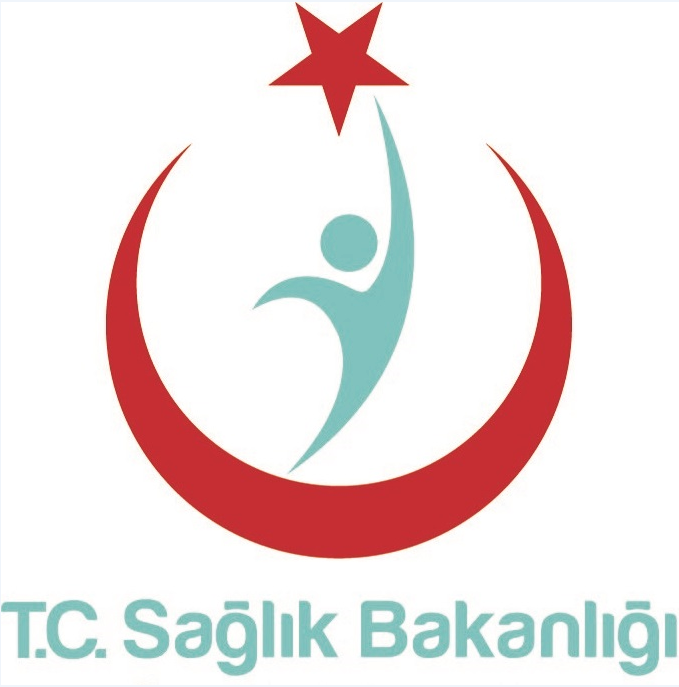 T.C.KAMU HASTANELERİ KURUMU …İLİ KAMU HASTANELERİ BİRLİĞİ/ÜNİVERSİTE…. HASTANESİ DOKU TİPLEME LABORATUVAR TETKİK SONUÇ RAPORU (Laboratuvar Ruhsat No: ………..…) T.C.KAMU HASTANELERİ KURUMU …İLİ KAMU HASTANELERİ BİRLİĞİ/ÜNİVERSİTE…. HASTANESİ DOKU TİPLEME LABORATUVAR TETKİK SONUÇ RAPORU (Laboratuvar Ruhsat No: ………..…) T.C.KAMU HASTANELERİ KURUMU …İLİ KAMU HASTANELERİ BİRLİĞİ/ÜNİVERSİTE…. HASTANESİ DOKU TİPLEME LABORATUVAR TETKİK SONUÇ RAPORU (Laboratuvar Ruhsat No: ………..…) T.C.KAMU HASTANELERİ KURUMU …İLİ KAMU HASTANELERİ BİRLİĞİ/ÜNİVERSİTE…. HASTANESİ DOKU TİPLEME LABORATUVAR TETKİK SONUÇ RAPORU (Laboratuvar Ruhsat No: ………..…) T.C.KAMU HASTANELERİ KURUMU …İLİ KAMU HASTANELERİ BİRLİĞİ/ÜNİVERSİTE…. HASTANESİ DOKU TİPLEME LABORATUVAR TETKİK SONUÇ RAPORU (Laboratuvar Ruhsat No: ………..…) T.C.KAMU HASTANELERİ KURUMU …İLİ KAMU HASTANELERİ BİRLİĞİ/ÜNİVERSİTE…. HASTANESİ DOKU TİPLEME LABORATUVAR TETKİK SONUÇ RAPORU (Laboratuvar Ruhsat No: ………..…) T.C.KAMU HASTANELERİ KURUMU …İLİ KAMU HASTANELERİ BİRLİĞİ/ÜNİVERSİTE…. HASTANESİ DOKU TİPLEME LABORATUVAR TETKİK SONUÇ RAPORU (Laboratuvar Ruhsat No: ………..…) T.C.KAMU HASTANELERİ KURUMU …İLİ KAMU HASTANELERİ BİRLİĞİ/ÜNİVERSİTE…. HASTANESİ DOKU TİPLEME LABORATUVAR TETKİK SONUÇ RAPORU (Laboratuvar Ruhsat No: ………..…) T.C.KAMU HASTANELERİ KURUMU …İLİ KAMU HASTANELERİ BİRLİĞİ/ÜNİVERSİTE…. HASTANESİ DOKU TİPLEME LABORATUVAR TETKİK SONUÇ RAPORU (Laboratuvar Ruhsat No: ………..…) T.C.KAMU HASTANELERİ KURUMU …İLİ KAMU HASTANELERİ BİRLİĞİ/ÜNİVERSİTE…. HASTANESİ DOKU TİPLEME LABORATUVAR TETKİK SONUÇ RAPORU (Laboratuvar Ruhsat No: ………..…) T.C.KAMU HASTANELERİ KURUMU …İLİ KAMU HASTANELERİ BİRLİĞİ/ÜNİVERSİTE…. HASTANESİ DOKU TİPLEME LABORATUVAR TETKİK SONUÇ RAPORU (Laboratuvar Ruhsat No: ………..…) T.C.KAMU HASTANELERİ KURUMU …İLİ KAMU HASTANELERİ BİRLİĞİ/ÜNİVERSİTE…. HASTANESİ DOKU TİPLEME LABORATUVAR TETKİK SONUÇ RAPORU (Laboratuvar Ruhsat No: ………..…) LOGOLOGOHasta Adı SoyadıHasta Adı SoyadıHasta Adı SoyadıHasta Adı SoyadıHasta Adı SoyadıHasta Adı SoyadıHasta Adı SoyadıHasta Adı SoyadıTesti İsteyen:Uzm. Dr. Adı SoyadıBirimi / ……… HastanesiTesti İsteyen:Uzm. Dr. Adı SoyadıBirimi / ……… HastanesiTesti İsteyen:Uzm. Dr. Adı SoyadıBirimi / ……… HastanesiTesti İsteyen:Uzm. Dr. Adı SoyadıBirimi / ……… HastanesiTesti İsteyen:Uzm. Dr. Adı SoyadıBirimi / ……… HastanesiHasta Adı SoyadıHasta Adı SoyadıHasta Adı SoyadıHasta Adı SoyadıHasta Adı SoyadıHasta Adı SoyadıHasta Adı SoyadıHasta Adı SoyadıTesti İsteyen:Uzm. Dr. Adı SoyadıBirimi / ……… HastanesiTesti İsteyen:Uzm. Dr. Adı SoyadıBirimi / ……… HastanesiTesti İsteyen:Uzm. Dr. Adı SoyadıBirimi / ……… HastanesiTesti İsteyen:Uzm. Dr. Adı SoyadıBirimi / ……… HastanesiTesti İsteyen:Uzm. Dr. Adı SoyadıBirimi / ……… HastanesiYaşı, CinsiyetiYaşı, CinsiyetiYaşı, CinsiyetiYaşı, CinsiyetiYaşı, CinsiyetiYaşı, CinsiyetiYaşı, CinsiyetiYaşı, CinsiyetiTesti İsteyen:Uzm. Dr. Adı SoyadıBirimi / ……… HastanesiTesti İsteyen:Uzm. Dr. Adı SoyadıBirimi / ……… HastanesiTesti İsteyen:Uzm. Dr. Adı SoyadıBirimi / ……… HastanesiTesti İsteyen:Uzm. Dr. Adı SoyadıBirimi / ……… HastanesiTesti İsteyen:Uzm. Dr. Adı SoyadıBirimi / ……… HastanesiKurumu:Testi İsteyen:Uzm. Dr. Adı SoyadıBirimi / ……… HastanesiTesti İsteyen:Uzm. Dr. Adı SoyadıBirimi / ……… HastanesiTesti İsteyen:Uzm. Dr. Adı SoyadıBirimi / ……… HastanesiTesti İsteyen:Uzm. Dr. Adı SoyadıBirimi / ……… HastanesiTesti İsteyen:Uzm. Dr. Adı SoyadıBirimi / ……… HastanesiProtokol/Dosya No:  Testi İsteyen:Uzm. Dr. Adı SoyadıBirimi / ……… HastanesiTesti İsteyen:Uzm. Dr. Adı SoyadıBirimi / ……… HastanesiTesti İsteyen:Uzm. Dr. Adı SoyadıBirimi / ……… HastanesiTesti İsteyen:Uzm. Dr. Adı SoyadıBirimi / ……… HastanesiTesti İsteyen:Uzm. Dr. Adı SoyadıBirimi / ……… HastanesiÖn Tanı / Tanı:Rapor Basım Zamanı:   Tarih …. / …. / ….                                       Saat …. / ….Rapor Basım Zamanı:   Tarih …. / …. / ….                                       Saat …. / ….Rapor Basım Zamanı:   Tarih …. / …. / ….                                       Saat …. / ….Rapor Basım Zamanı:   Tarih …. / …. / ….                                       Saat …. / ….Rapor Basım Zamanı:   Tarih …. / …. / ….                                       Saat …. / ….Rapor Basım Zamanı:   Tarih …. / …. / ….                                       Saat …. / ….Rapor Basım Zamanı:   Tarih …. / …. / ….                                       Saat …. / ….Rapor Basım Zamanı:   Tarih …. / …. / ….                                       Saat …. / ….Rapor Basım Zamanı:   Tarih …. / …. / ….                                       Saat …. / ….Rapor Basım Zamanı:   Tarih …. / …. / ….                                       Saat …. / ….Rapor Basım Zamanı:   Tarih …. / …. / ….                                       Saat …. / ….Rapor Basım Zamanı:   Tarih …. / …. / ….                                       Saat …. / ….Rapor Basım Zamanı:   Tarih …. / …. / ….                                       Saat …. / ….Rapor Basım Zamanı:   Tarih …. / …. / ….                                       Saat …. / ….Rapor Basım Zamanı:   Tarih …. / …. / ….                                       Saat …. / ….Doku Tipleme Laboratuvar ÜnitesiDoku Tipleme Laboratuvar ÜnitesiDoku Tipleme Laboratuvar ÜnitesiNumune No:Numune No:Test istem:Test istem:Tarih …. / …. / ….SaatTarih …. / …. / ….SaatTarih …. / …. / ….SaatNumune kabul:Tarih …. / …. / ….SaatTarih …. / …. / ….SaatTarih …. / …. / ….SaatDoku Tipleme Laboratuvar ÜnitesiDoku Tipleme Laboratuvar ÜnitesiDoku Tipleme Laboratuvar ÜnitesiNumune Türü:Numune Türü:Numune Alma:Numune Alma:Tarih …. / …. / ….SaatTarih …. / …. / ….SaatTarih …. / …. / ….SaatUzman Onay:Tarih …. / …. / ….Saat Tarih …. / …. / ….Saat Tarih …. / …. / ….Saat Tetkik AdıTetkik AdıTetkik AdıTetkik AdıPANEL REAKTİF ANTİKORPANEL REAKTİF ANTİKORPANEL REAKTİF ANTİKORPANEL REAKTİF ANTİKORPANEL REAKTİF ANTİKORPANEL REAKTİF ANTİKORPANEL REAKTİF ANTİKORPANEL REAKTİF ANTİKORPANEL REAKTİF ANTİKORPANEL REAKTİF ANTİKORPANEL REAKTİF ANTİKORPANEL REAKTİF ANTİKORTest Zamanlaması: Antikor Uzaklaştırma Tedavi öncesi / sonrası /bilinmiyor                        Nakil Öncesi / Sonrası / bilinmiyorTest Zamanlaması: Antikor Uzaklaştırma Tedavi öncesi / sonrası /bilinmiyor                        Nakil Öncesi / Sonrası / bilinmiyorTest Zamanlaması: Antikor Uzaklaştırma Tedavi öncesi / sonrası /bilinmiyor                        Nakil Öncesi / Sonrası / bilinmiyorTest Zamanlaması: Antikor Uzaklaştırma Tedavi öncesi / sonrası /bilinmiyor                        Nakil Öncesi / Sonrası / bilinmiyorTest Zamanlaması: Antikor Uzaklaştırma Tedavi öncesi / sonrası /bilinmiyor                        Nakil Öncesi / Sonrası / bilinmiyorTest Zamanlaması: Antikor Uzaklaştırma Tedavi öncesi / sonrası /bilinmiyor                        Nakil Öncesi / Sonrası / bilinmiyorTest Zamanlaması: Antikor Uzaklaştırma Tedavi öncesi / sonrası /bilinmiyor                        Nakil Öncesi / Sonrası / bilinmiyorTest Zamanlaması: Antikor Uzaklaştırma Tedavi öncesi / sonrası /bilinmiyor                        Nakil Öncesi / Sonrası / bilinmiyorTest Zamanlaması: Antikor Uzaklaştırma Tedavi öncesi / sonrası /bilinmiyor                        Nakil Öncesi / Sonrası / bilinmiyorTest Zamanlaması: Antikor Uzaklaştırma Tedavi öncesi / sonrası /bilinmiyor                        Nakil Öncesi / Sonrası / bilinmiyorTest Zamanlaması: Antikor Uzaklaştırma Tedavi öncesi / sonrası /bilinmiyor                        Nakil Öncesi / Sonrası / bilinmiyorTest Zamanlaması: Antikor Uzaklaştırma Tedavi öncesi / sonrası /bilinmiyor                        Nakil Öncesi / Sonrası / bilinmiyorTest Zamanlaması: Antikor Uzaklaştırma Tedavi öncesi / sonrası /bilinmiyor                        Nakil Öncesi / Sonrası / bilinmiyorTest Zamanlaması: Antikor Uzaklaştırma Tedavi öncesi / sonrası /bilinmiyor                        Nakil Öncesi / Sonrası / bilinmiyorTest Zamanlaması: Antikor Uzaklaştırma Tedavi öncesi / sonrası /bilinmiyor                        Nakil Öncesi / Sonrası / bilinmiyorUygulanan Yöntem:Uygulanan Yöntem:Uygulanan Yöntem:Uygulanan Yöntem:SonuçSonuçSonuçSonuçSonuçSonuçPANEL REAKTİF ANTİKOR (PRA) SINIF I TARAMA :                                   Negatif                 Pozitif (%....)PANEL REAKTİF ANTİKOR (PRA) SINIF I TARAMA :                                   Negatif                 Pozitif (%....)PANEL REAKTİF ANTİKOR (PRA) SINIF I TARAMA :                                   Negatif                 Pozitif (%....)PANEL REAKTİF ANTİKOR (PRA) SINIF I TARAMA :                                   Negatif                 Pozitif (%....)PANEL REAKTİF ANTİKOR (PRA) SINIF I TARAMA :                                   Negatif                 Pozitif (%....)PANEL REAKTİF ANTİKOR (PRA) SINIF I TARAMA :                                   Negatif                 Pozitif (%....)PANEL REAKTİF ANTİKOR (PRA) SINIF I TARAMA :                                   Negatif                 Pozitif (%....)PANEL REAKTİF ANTİKOR (PRA) SINIF I TARAMA :                                   Negatif                 Pozitif (%....)PANEL REAKTİF ANTİKOR (PRA) SINIF I TARAMA :                                   Negatif                 Pozitif (%....)PANEL REAKTİF ANTİKOR (PRA) SINIF I TARAMA :                                   Negatif                 Pozitif (%....)PANEL REAKTİF ANTİKOR (PRA) SINIF I TARAMA :                                   Negatif                 Pozitif (%....)PANEL REAKTİF ANTİKOR (PRA) SINIF I TARAMA :                                   Negatif                 Pozitif (%....)PANEL REAKTİF ANTİKOR (PRA) SINIF I TARAMA :                                   Negatif                 Pozitif (%....)PANEL REAKTİF ANTİKOR (PRA) SINIF I TARAMA :                                   Negatif                 Pozitif (%....)PANEL REAKTİF ANTİKOR (PRA) SINIF I TARAMA :                                   Negatif                 Pozitif (%....)PANEL REAKTİF ANTİKOR (PRA) SINIF I TARAMA :                                   Negatif                 Pozitif (%....)PANEL REAKTİF ANTİKOR (PRA) SINIF II TARAMA.                                  Negatif                  Pozitif (%....)  PANEL REAKTİF ANTİKOR (PRA) SINIF II TARAMA.                                  Negatif                  Pozitif (%....)  PANEL REAKTİF ANTİKOR (PRA) SINIF II TARAMA.                                  Negatif                  Pozitif (%....)  PANEL REAKTİF ANTİKOR (PRA) SINIF II TARAMA.                                  Negatif                  Pozitif (%....)  PANEL REAKTİF ANTİKOR (PRA) SINIF II TARAMA.                                  Negatif                  Pozitif (%....)  PANEL REAKTİF ANTİKOR (PRA) SINIF II TARAMA.                                  Negatif                  Pozitif (%....)  PANEL REAKTİF ANTİKOR (PRA) SINIF II TARAMA.                                  Negatif                  Pozitif (%....)  PANEL REAKTİF ANTİKOR (PRA) SINIF II TARAMA.                                  Negatif                  Pozitif (%....)  PANEL REAKTİF ANTİKOR (PRA) SINIF II TARAMA.                                  Negatif                  Pozitif (%....)  PANEL REAKTİF ANTİKOR (PRA) SINIF II TARAMA.                                  Negatif                  Pozitif (%....)  PANEL REAKTİF ANTİKOR (PRA) SINIF II TARAMA.                                  Negatif                  Pozitif (%....)  PANEL REAKTİF ANTİKOR (PRA) SINIF II TARAMA.                                  Negatif                  Pozitif (%....)  PANEL REAKTİF ANTİKOR (PRA) SINIF II TARAMA.                                  Negatif                  Pozitif (%....)  PANEL REAKTİF ANTİKOR (PRA) SINIF II TARAMA.                                  Negatif                  Pozitif (%....)  PANEL REAKTİF ANTİKOR (PRA) SINIF II TARAMA.                                  Negatif                  Pozitif (%....)  PANEL REAKTİF ANTİKOR (PRA) SINIF II TARAMA.                                  Negatif                  Pozitif (%....)  PANEL REAKTİF ANTİKOR (PRA) SINIF I ANTİJENE/ALELE Özgün         Negatif                  Pozitif*  …………………………………….PANEL REAKTİF ANTİKOR (PRA) SINIF I ANTİJENE/ALELE Özgün         Negatif                  Pozitif*  …………………………………….PANEL REAKTİF ANTİKOR (PRA) SINIF I ANTİJENE/ALELE Özgün         Negatif                  Pozitif*  …………………………………….PANEL REAKTİF ANTİKOR (PRA) SINIF I ANTİJENE/ALELE Özgün         Negatif                  Pozitif*  …………………………………….PANEL REAKTİF ANTİKOR (PRA) SINIF I ANTİJENE/ALELE Özgün         Negatif                  Pozitif*  …………………………………….PANEL REAKTİF ANTİKOR (PRA) SINIF I ANTİJENE/ALELE Özgün         Negatif                  Pozitif*  …………………………………….PANEL REAKTİF ANTİKOR (PRA) SINIF I ANTİJENE/ALELE Özgün         Negatif                  Pozitif*  …………………………………….PANEL REAKTİF ANTİKOR (PRA) SINIF I ANTİJENE/ALELE Özgün         Negatif                  Pozitif*  …………………………………….PANEL REAKTİF ANTİKOR (PRA) SINIF I ANTİJENE/ALELE Özgün         Negatif                  Pozitif*  …………………………………….PANEL REAKTİF ANTİKOR (PRA) SINIF I ANTİJENE/ALELE Özgün         Negatif                  Pozitif*  …………………………………….PANEL REAKTİF ANTİKOR (PRA) SINIF I ANTİJENE/ALELE Özgün         Negatif                  Pozitif*  …………………………………….PANEL REAKTİF ANTİKOR (PRA) SINIF I ANTİJENE/ALELE Özgün         Negatif                  Pozitif*  …………………………………….PANEL REAKTİF ANTİKOR (PRA) SINIF I ANTİJENE/ALELE Özgün         Negatif                  Pozitif*  …………………………………….PANEL REAKTİF ANTİKOR (PRA) SINIF I ANTİJENE/ALELE Özgün         Negatif                  Pozitif*  …………………………………….PANEL REAKTİF ANTİKOR (PRA) SINIF I ANTİJENE/ALELE Özgün         Negatif                  Pozitif*  …………………………………….PANEL REAKTİF ANTİKOR (PRA) SINIF I ANTİJENE/ALELE Özgün         Negatif                  Pozitif*  …………………………………….PANEL REAKTİF ANTİKOR (PRA) SINIF II ANTİJENE/ALELE Özgün       Negatif                  Pozitif* …………………………………….  PANEL REAKTİF ANTİKOR (PRA) SINIF II ANTİJENE/ALELE Özgün       Negatif                  Pozitif* …………………………………….  PANEL REAKTİF ANTİKOR (PRA) SINIF II ANTİJENE/ALELE Özgün       Negatif                  Pozitif* …………………………………….  PANEL REAKTİF ANTİKOR (PRA) SINIF II ANTİJENE/ALELE Özgün       Negatif                  Pozitif* …………………………………….  PANEL REAKTİF ANTİKOR (PRA) SINIF II ANTİJENE/ALELE Özgün       Negatif                  Pozitif* …………………………………….  PANEL REAKTİF ANTİKOR (PRA) SINIF II ANTİJENE/ALELE Özgün       Negatif                  Pozitif* …………………………………….  PANEL REAKTİF ANTİKOR (PRA) SINIF II ANTİJENE/ALELE Özgün       Negatif                  Pozitif* …………………………………….  PANEL REAKTİF ANTİKOR (PRA) SINIF II ANTİJENE/ALELE Özgün       Negatif                  Pozitif* …………………………………….  PANEL REAKTİF ANTİKOR (PRA) SINIF II ANTİJENE/ALELE Özgün       Negatif                  Pozitif* …………………………………….  PANEL REAKTİF ANTİKOR (PRA) SINIF II ANTİJENE/ALELE Özgün       Negatif                  Pozitif* …………………………………….  PANEL REAKTİF ANTİKOR (PRA) SINIF II ANTİJENE/ALELE Özgün       Negatif                  Pozitif* …………………………………….  PANEL REAKTİF ANTİKOR (PRA) SINIF II ANTİJENE/ALELE Özgün       Negatif                  Pozitif* …………………………………….  PANEL REAKTİF ANTİKOR (PRA) SINIF II ANTİJENE/ALELE Özgün       Negatif                  Pozitif* …………………………………….  PANEL REAKTİF ANTİKOR (PRA) SINIF II ANTİJENE/ALELE Özgün       Negatif                  Pozitif* …………………………………….  PANEL REAKTİF ANTİKOR (PRA) SINIF II ANTİJENE/ALELE Özgün       Negatif                  Pozitif* …………………………………….  PANEL REAKTİF ANTİKOR (PRA) SINIF II ANTİJENE/ALELE Özgün       Negatif                  Pozitif* …………………………………….  (*): Tespit edilen antijen/aleller:(*): Tespit edilen antijen/aleller:(*): Tespit edilen antijen/aleller:(*): Tespit edilen antijen/aleller:Hasta HLA (Biliniyorsa):        HLA- A*         ..... , …..           HLA- B*           ..... , …..                       HLA- C*        ..... , …..                                                    HLA- DRB1*  ..... , …..           HLA- DQB1*   ..... , …..                       HLA- DP1*    ..... , …..Hasta HLA (Biliniyorsa):        HLA- A*         ..... , …..           HLA- B*           ..... , …..                       HLA- C*        ..... , …..                                                    HLA- DRB1*  ..... , …..           HLA- DQB1*   ..... , …..                       HLA- DP1*    ..... , …..Hasta HLA (Biliniyorsa):        HLA- A*         ..... , …..           HLA- B*           ..... , …..                       HLA- C*        ..... , …..                                                    HLA- DRB1*  ..... , …..           HLA- DQB1*   ..... , …..                       HLA- DP1*    ..... , …..Hasta HLA (Biliniyorsa):        HLA- A*         ..... , …..           HLA- B*           ..... , …..                       HLA- C*        ..... , …..                                                    HLA- DRB1*  ..... , …..           HLA- DQB1*   ..... , …..                       HLA- DP1*    ..... , …..Hasta HLA (Biliniyorsa):        HLA- A*         ..... , …..           HLA- B*           ..... , …..                       HLA- C*        ..... , …..                                                    HLA- DRB1*  ..... , …..           HLA- DQB1*   ..... , …..                       HLA- DP1*    ..... , …..Hasta HLA (Biliniyorsa):        HLA- A*         ..... , …..           HLA- B*           ..... , …..                       HLA- C*        ..... , …..                                                    HLA- DRB1*  ..... , …..           HLA- DQB1*   ..... , …..                       HLA- DP1*    ..... , …..Hasta HLA (Biliniyorsa):        HLA- A*         ..... , …..           HLA- B*           ..... , …..                       HLA- C*        ..... , …..                                                    HLA- DRB1*  ..... , …..           HLA- DQB1*   ..... , …..                       HLA- DP1*    ..... , …..Hasta HLA (Biliniyorsa):        HLA- A*         ..... , …..           HLA- B*           ..... , …..                       HLA- C*        ..... , …..                                                    HLA- DRB1*  ..... , …..           HLA- DQB1*   ..... , …..                       HLA- DP1*    ..... , …..Hasta HLA (Biliniyorsa):        HLA- A*         ..... , …..           HLA- B*           ..... , …..                       HLA- C*        ..... , …..                                                    HLA- DRB1*  ..... , …..           HLA- DQB1*   ..... , …..                       HLA- DP1*    ..... , …..Hasta HLA (Biliniyorsa):        HLA- A*         ..... , …..           HLA- B*           ..... , …..                       HLA- C*        ..... , …..                                                    HLA- DRB1*  ..... , …..           HLA- DQB1*   ..... , …..                       HLA- DP1*    ..... , …..Hasta HLA (Biliniyorsa):        HLA- A*         ..... , …..           HLA- B*           ..... , …..                       HLA- C*        ..... , …..                                                    HLA- DRB1*  ..... , …..           HLA- DQB1*   ..... , …..                       HLA- DP1*    ..... , …..Hasta HLA (Biliniyorsa):        HLA- A*         ..... , …..           HLA- B*           ..... , …..                       HLA- C*        ..... , …..                                                    HLA- DRB1*  ..... , …..           HLA- DQB1*   ..... , …..                       HLA- DP1*    ..... , …..Hasta HLA (Biliniyorsa):        HLA- A*         ..... , …..           HLA- B*           ..... , …..                       HLA- C*        ..... , …..                                                    HLA- DRB1*  ..... , …..           HLA- DQB1*   ..... , …..                       HLA- DP1*    ..... , …..Hasta HLA (Biliniyorsa):        HLA- A*         ..... , …..           HLA- B*           ..... , …..                       HLA- C*        ..... , …..                                                    HLA- DRB1*  ..... , …..           HLA- DQB1*   ..... , …..                       HLA- DP1*    ..... , …..Hasta HLA (Biliniyorsa):        HLA- A*         ..... , …..           HLA- B*           ..... , …..                       HLA- C*        ..... , …..                                                    HLA- DRB1*  ..... , …..           HLA- DQB1*   ..... , …..                       HLA- DP1*    ..... , …..Hasta HLA (Biliniyorsa):        HLA- A*         ..... , …..           HLA- B*           ..... , …..                       HLA- C*        ..... , …..                                                    HLA- DRB1*  ..... , …..           HLA- DQB1*   ..... , …..                       HLA- DP1*    ..... , …..Detaylı rapor dökümü ekte yer almaktadır:Detaylı rapor dökümü ekte yer almaktadır:Detaylı rapor dökümü ekte yer almaktadır:Detaylı rapor dökümü ekte yer almaktadır:DTL Sorumlusu/ Sorumlu YardımcısıAdı SoyadıDTL Sorumlusu/ Sorumlu YardımcısıAdı SoyadıDTL Sorumlusu/ Sorumlu YardımcısıAdı SoyadıDTL Sorumlusu/ Sorumlu YardımcısıAdı SoyadıDTL Sorumlusu/ Sorumlu YardımcısıAdı SoyadıDTL Sorumlusu/ Sorumlu YardımcısıAdı SoyadıDTL Sorumlusu/ Sorumlu YardımcısıAdı SoyadıKurum  Adresi: ……………………………………………Tel: …                                    Fax: …………….                  Kurum Web Adresi:…                                                  e-posta:….Kurum  Adresi: ……………………………………………Tel: …                                    Fax: …………….                  Kurum Web Adresi:…                                                  e-posta:….Kurum  Adresi: ……………………………………………Tel: …                                    Fax: …………….                  Kurum Web Adresi:…                                                  e-posta:….Kurum  Adresi: ……………………………………………Tel: …                                    Fax: …………….                  Kurum Web Adresi:…                                                  e-posta:….Kurum  Adresi: ……………………………………………Tel: …                                    Fax: …………….                  Kurum Web Adresi:…                                                  e-posta:….Kurum  Adresi: ……………………………………………Tel: …                                    Fax: …………….                  Kurum Web Adresi:…                                                  e-posta:….Kurum  Adresi: ……………………………………………Tel: …                                    Fax: …………….                  Kurum Web Adresi:…                                                  e-posta:….Kurum  Adresi: ……………………………………………Tel: …                                    Fax: …………….                  Kurum Web Adresi:…                                                  e-posta:….Kurum  Adresi: ……………………………………………Tel: …                                    Fax: …………….                  Kurum Web Adresi:…                                                  e-posta:….Kurum  Adresi: ……………………………………………Tel: …                                    Fax: …………….                  Kurum Web Adresi:…                                                  e-posta:….Kurum  Adresi: ……………………………………………Tel: …                                    Fax: …………….                  Kurum Web Adresi:…                                                  e-posta:….Kurum  Adresi: ……………………………………………Tel: …                                    Fax: …………….                  Kurum Web Adresi:…                                                  e-posta:….Kurum  Adresi: ……………………………………………Tel: …                                    Fax: …………….                  Kurum Web Adresi:…                                                  e-posta:….Kurum  Adresi: ……………………………………………Tel: …                                    Fax: …………….                  Kurum Web Adresi:…                                                  e-posta:….Kurum  Adresi: ……………………………………………Tel: …                                    Fax: …………….                  Kurum Web Adresi:…                                                  e-posta:….Kurum  Adresi: ……………………………………………Tel: …                                    Fax: …………….                  Kurum Web Adresi:…                                                  e-posta:….